Домашнее задание от 24.10.22Для групп А, БИгра "Вопрос-ответ". Уважаемые родители, дома проговаривайте с детьми написание пройденных нот первой октавы. "до" 1 октавы - ПОД нотным станом НА первой добавочной линейке;"ре" 1 октавы - ПОД первой линеечкой."ми" 1 октавы - НА первой линеечке."фа" 1 октавы - МЕЖДУ первой и второй линеечкой. Запоминать расположение!Дома занимайтесь дополнительно ещё как минимум два раза в неделю, проделывая практические задания и повторяя понятия. Нота "соль".Запомнить расположение ноты "соль" на клавиатуре: СПРАВА от ноты "фа". Играть по всей клавиатуре, произнося название вслух. Продолжаем подробно запоминать написание нот первой октавы.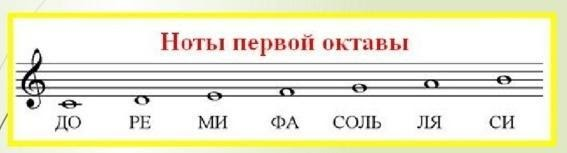 Запомнить написание "соль" 1 октавы на нотном стане: на второй линеечке нотного стана (проговаривать вслух, учить наизусть).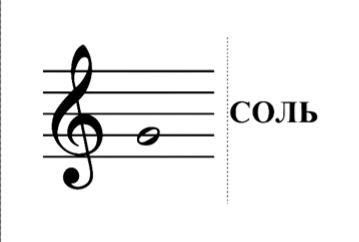 *Пропишите в тетради ноту "соль" 1 октавы две строчки нотного стана. Чтение ритма. Четверть - "ТА" (немного протягивает голосом);Восьмая - "ти" (коротко).Песенка "Дон-дон"Читать ритм ритмослогами с хлопками до слов "Кошкин дом":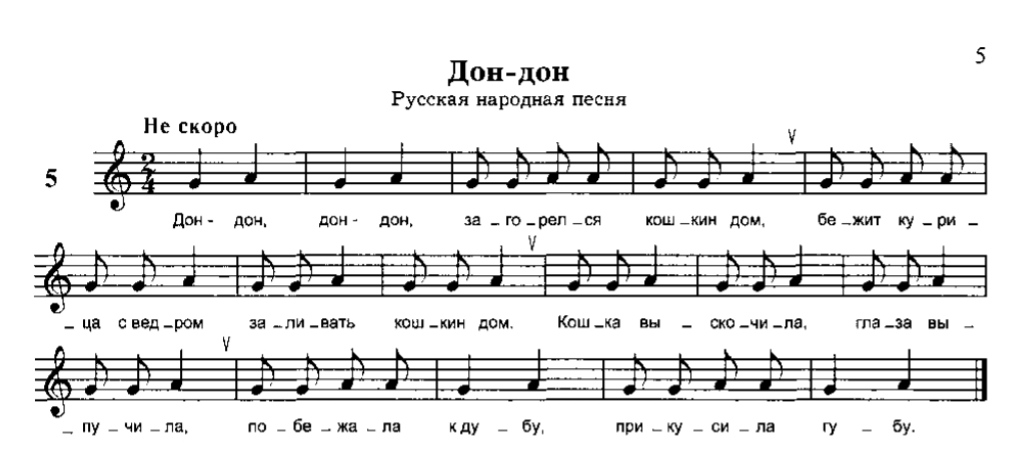 